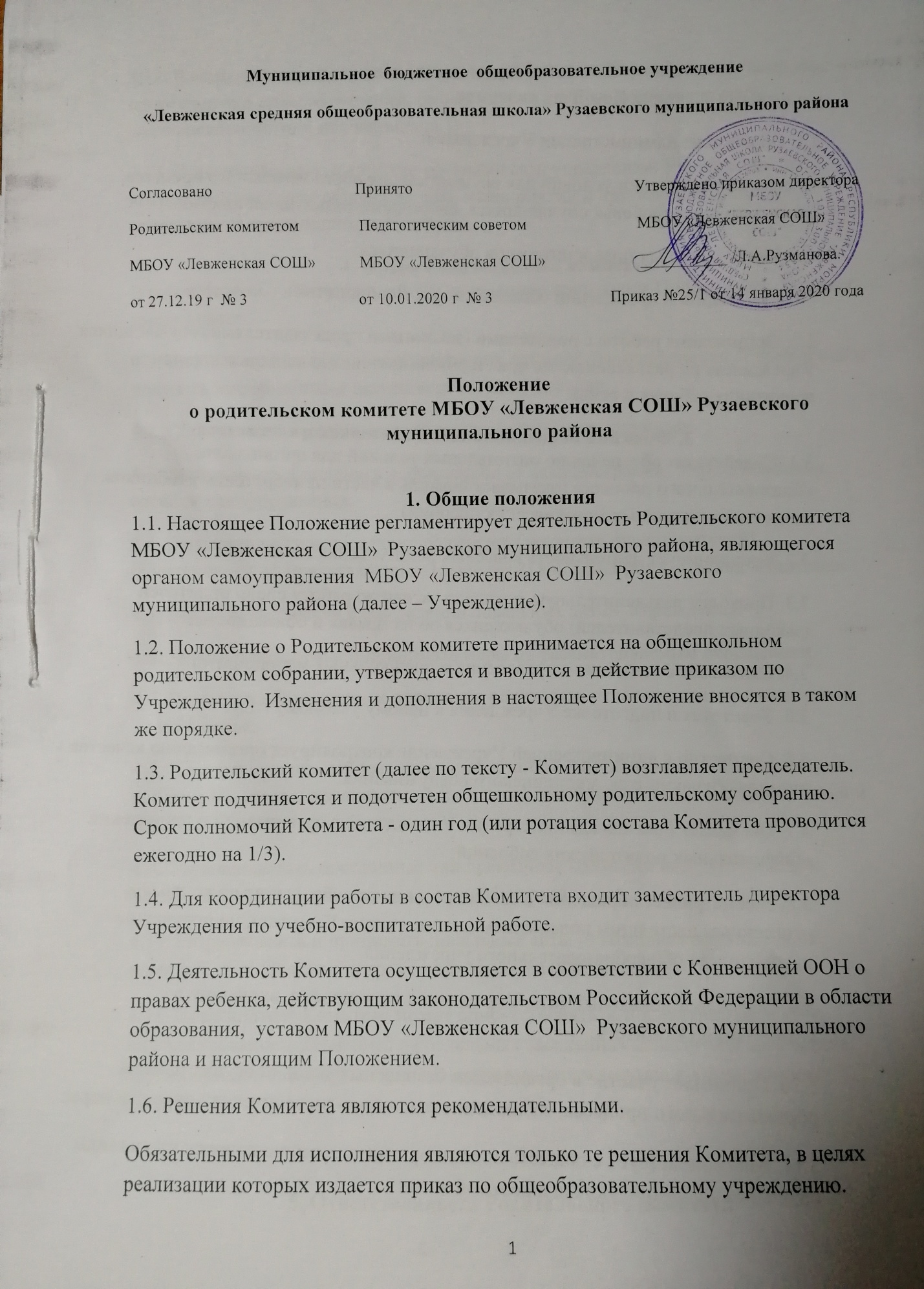 2. Основные задачиОсновными задачами Комитета являются:2.1. Содействие администрации Учреждения:- в совершенствовании условий для осуществления образовательного процесса, охраны жизни и здоровья обучающихся, свободного развития личности;- в защите законных прав и интересов обучающихся;- в организации и проведении общешкольных мероприятий.2.2. Организация работы с родителями (законными представителями) обучающихся  Учреждения по разъяснению их прав и обязанностей, значения всестороннего воспитания ребенка в семье.3. Функции общешкольного Родительского комитета3.1. Содействует обеспечению оптимальных условий для организации образовательного процесса (оказывает помощь в части приобретения учебников, подготовки наглядных методических пособий).3.2. Координирует деятельность классных родительских комитетов.3.3. Проводит разъяснительную и консультативную работу среди родителей (законных представителей) обучающихся об их правах и обязанностях.3.4. Оказывает содействие в проведении общешкольных мероприятий.3.5. Участвует в подготовке Учреждения к новому учебному году.3.6. Совместно с администрацией Учреждения контролирует организацию качества питания обучающихся, медицинского обслуживания.3.7. Оказывает помощь администрации Учреждения в организации и проведении общешкольных родительских собраний.3.8. Рассматривает обращения в свой адрес, а также обращения по вопросам, отнесенным настоящим положением к компетенции Комитета, по поручению руководителя общеобразовательного учреждения.3.9. Обсуждает локальные акты Учреждения по вопросам, входящим в компетенцию Комитета.3.10. Принимает участие в организации безопасных условий осуществления образовательного процесса, соблюдения санитарно-гигиенических правил и норм.3.11. Взаимодействует с общественными организациями по вопросу пропаганды школьных традиций, уклада школьной жизни.3.12. Взаимодействует с педагогическим коллективом Учреждения по вопросам профилактики правонарушений, безнадзорности и беспризорности среди несовершеннолетних обучающихся.3.13. Взаимодействует с другими органами самоуправления  Учреждения по вопросам проведения общешкольных мероприятий и другим вопросам, относящимся к компетенции Комитета.4. Права Родительского комитетаВ соответствии с компетенцией, установленной настоящим Положением, Комитет имеет право:4.1. Вносить предложения администрации, органам самоуправления  Учреждения и получать информацию о результатах их рассмотрения.4.2. Обращаться за разъяснениями в учреждения и организации.4.3. Заслушивать и получать информацию от администрации  Учреждения, его органов самоуправления.4.4. Вызывать на свои заседания родителей (законных представителей) обучающихся по представлениям (решениям) классных родительских комитетов.4.5. Принимать участие в обсуждении локальных актов  Учреждения.4.6. Давать разъяснения и принимать меры по рассматриваемым обращениям.4.7. Выносить общественное порицание родителям, уклоняющимся от воспитания детей в семье.4.8. Поощрять родителей (законных представителей) обучающихся за активную работу в Комитете, оказание помощи в проведении общешкольных мероприятий и т.д.4.9. Организовывать постоянные или временные комиссии под руководством членов Комитета для исполнения своих функций.4.10. Разрабатывать и принимать локальные акты (о классном родительском комитете, о постоянных и временных комиссиях Комитета).4.11. Председатель Комитета может присутствовать (с последующим информированием Комитета) на отдельных заседаниях педагогического совета, других органов самоуправления по вопросам, относящимся к компетенции Комитета.5. Ответственность Родительского комитетаКомитет отвечает за:5.1. Выполнение плана работы.5.2. Выполнение решений, рекомендаций Комитета.5.3. Установление взаимопонимания между руководством  Учреждения и родителями (законными представителями) обучающихся в вопросах семейного и общественного воспитания.5.4. Качественное принятие решений в соответствии с действующим законодательством.5.5. Бездействие отдельных членов Комитета или всего Комитета.5.6. Члены Комитета, не принимающие участия в его работе, по представлению председателя Комитета могут быть отозваны избирателями.6. Организация работы6.1. В состав Комитета входят представители родителей (законных представителей) обучающихся, по одному от каждого класса (в зависимости от количества классов в Учреждении  могут входить по одному представителю от параллели, по два представителя от класса и т.п.). Представители в Комитет избираются ежегодно на классных родительских собраниях в начале учебного года.6.2. Численный состав Комитета общеобразовательное учреждение определяет самостоятельно.6.3. Из своего состава Комитет избирает председателя (в зависимости от численного состава могут избираться заместители председателя, секретарь).6.4. Комитет работает по разработанным и принятым им регламенту работы и плану, которые согласуются с директором Учреждения.6.5. О своей работе Комитет отчитывается перед общешкольным родительским собранием не реже двух раз в год.6.6. Комитет правомочен выносить решения при наличии на заседании не менее половины своего состава. Решения принимаются простым большинством голосов.6.7. Переписка Комитета по вопросам, относящимся к его компетенции, ведется от имени общеобразовательного учреждения, документы подписывают директор Учреждения и председатель Комитета.7. Делопроизводство7.1. Комитет ведет протоколы своих заседаний и общешкольных родительских собраний.   7.2. Протоколы хранятся в канцелярии Учреждения.7.3. Ответственность за делопроизводство в Комитете возлагается на председателя Комитета или секретаря.